课程考试试卷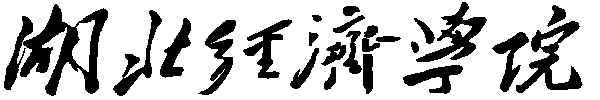 参考答案及评分标准课程代码：                      课程名称：                      开课学院：                      使用对象：                      试卷类型：     （A、B卷）       考核形式：     （开、闭卷）     命 题 人：                       审 题 人：                      ………………………………………………………………………………………………………注：标准答案需写清题号；每小题分、共计分；参考答案要点；评分标准等。………………………………………………………………………………………………………要求：1.参考答案和评分标准用五号宋体，单倍行距，A4纸张打印。